 MINUTA DELLA RIUNIONE 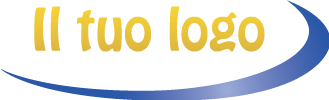 PARTECIPANTI: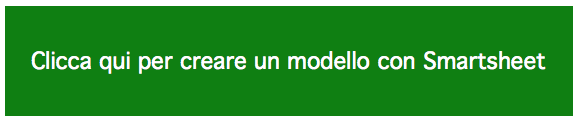 DATA:Giovedì, 3 marzo, 2016ORA:10:30LUOGO:Sala riunioni BORGANIZZATORE:Sofia RicciTRASCRIZIONE VERBALI:Isabella ContiMODERATORE:Sofia Ricci OBIETTIVO: Sofia RicciSofia RicciSofia RicciSofia RicciSalvatore ScanduzziSalvatore ScanduzziSalvatore ScanduzziSalvatore ScanduzziTommaso GiacominiTommaso GiacominiTommaso GiacominiTommaso GiacominiORDINE DEL GIORNO ORDINE DEL GIORNO RELATORETEMPO A DISPOSIZIONE1.Argomento 1Sofia Ricci15 min2.3.4.DECISIONIDECISIONIDECISIONIDECISIONI1.Decisione 1Decisione 1Decisione 12.3.4.AZIONIAZIONIRESPONSABILEDA ESEGUIRE ENTRO1.Azione 1Isabella ContiVenerdì, 22 aprile 20162.3.4.NOTENOTENOTENOTECommentiCommentiCommentiCommentiINOLTRATO DA:Stefania PumaAPPROVATO DA:Anna Marchi